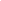 Old Park RoadWednesburyWest MidlandsWS10 9LXTel & Fax: 0121 526 2669Headteacher: Mrs T Boddingtonheadteacher@oldparkprimary.com										                                                 6th September 2021Nomination Form – Parent Governor Autumn Term 2021Election of parent governorsPlease enter IN BLOCK LETTERS / Type the name and address of the person being nominated for election:Name: ________________________________________________________________________________Address: ______________________________________________________________________________Being the parent/guardian of (name of pupil/s): _______________________________________________Signature of person nominated: ___________________________________________________________Signature of proposer (if different to nominee): ______________________________________________Name and address in BLOCK letters of proposer (if different to nominee):______________________________________________________________________________________I wish to submit my nomination (see attached personal statement) for the election of parent governor (subject to DBS check).I consent to my Personal Statement being shared with all parents should a ballot be requiredI confirm a) that I am willing to stand as a candidate for election as a parent governor and b) that I am not disqualified from holding office for any of the reasons set out in the School Governance Regulations.I understand that neither the headteacher or the Director of Education bear responsibility for the validity of any statement made above.Signature:                                                                             Date:                                                                                  Email address:Completed nomination forms must be returned to the school by Midday on  Wednesday, 15th September 2021.Personal Statement: minimum of 400 wordsThis is your opportunity to demonstrate to the governing body the attributes you would bring to ensure quality support for the school.GDPR Statement: The information that you supply on this form will be used by the school for the purpose of appointing a parent governor.All information is regarded as confidential and any data collected via this form will be processed or disclosed only within the limits of applying for the parent governor vacancyIf you are successful in your application, this data may be shared with the Local Authority.If you are unsuccessful, your information will be securely disposed of in line with our GDPR Data Protection PolicyI